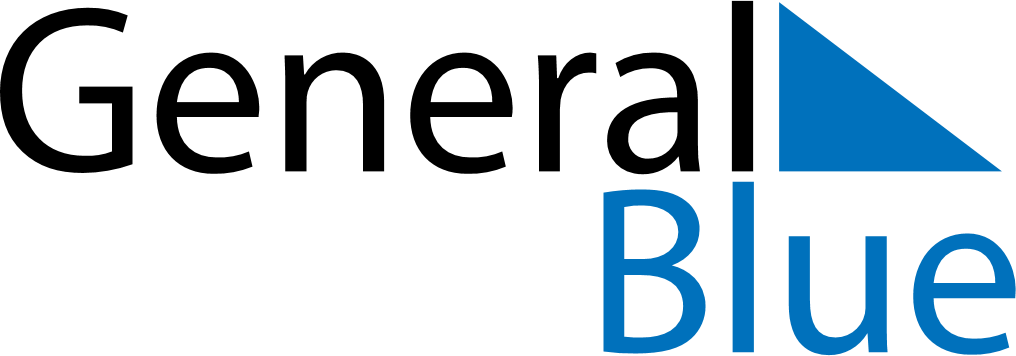 February 2022February 2022February 2022GermanyGermanySUNMONTUEWEDTHUFRISAT12345678910111213141516171819Valentine’s Day20212223242526Women’s Carnival Day2728Shrove Monday